		LA/School Address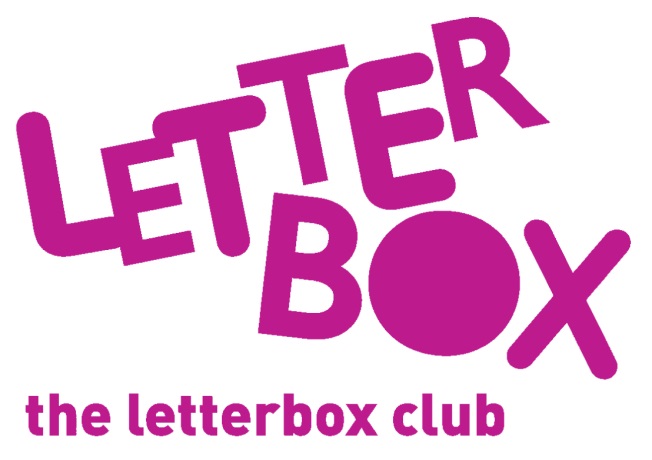 [Street Address][Town/City][County][Postcode]Dear [carer/parent and child],
 
In your parcel this month, you have a book called Things That GO – it’s full of big stickers! We hope you have fun decorating the different scenes.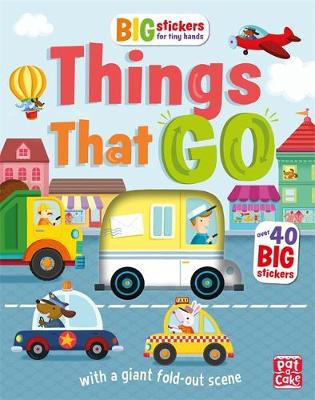 You also have Pip and Posy: The New Friend.Plus, there are 20 paper elephants for you to         decorate.

From,[Local Authority/School contact]P.S. Look out for your finger puppet this month! 